1-ва учебна седмица       Домашна работа по Български език-4 класИмена: .................................................................................................................Моля, прочетете текста и отговорете писмено на въпросите:Преговор- значение на думата- пряко и преносно, синоними, видове редактиранеВсички думи, които използваме в речта означават нещо.                                               В повечето случаи използваме думите в прякото им значение (златен пръстен).                                                                                                                                             Понякога пренасяме значението на дадена дума  върху друга, за да подсилим изказването ( златни ръце, златно сърце.). Тогава използваме думите в преносното им значение.                                                                                     Думи, които са близки по значение, но различни по звуков състав се наричат синоними.                                                                                                               Редактиране на текст означава да поправим грешките в него. Това може да стане чрез:                                                                                                                              –  заместване ( заменяме дума, която се повтаря, с друга дума )                                             – прибавяне ( добавяме дума, за да стане изречението по- ясно)                                            – съкращаване ( премахваме думата, която се повтаря )                                                            – разместване ( разместват  се думи в рамките на изречението)   Защо използваме думите в преносно значение? ...............................................................................................................................................................................................................................................................................................Кои думи наричаме синоними? ............................................................................................................................................................................................................................................................................................................................Какво означава редактиране на текст? ..................................................................................................................................................................................Колко вида редактиране на текст познаваме? .....................................................................................................................................................................Домашна работа по четене  4  класМоля, припомнете си и попълнете стихотворението „ Аз съм българче“ от Иван Вазов с подходящите глаголи:Аз съм българче   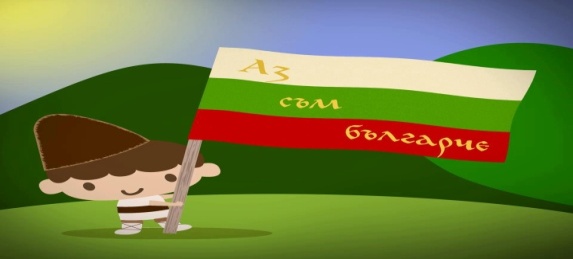 Аз съм българче и силна майка мене е .............................................,с хубости, блага обилна е родината ми мила.Аз съм българче. .........................................Наш`те планини зелени,българин да се ...........................................-първа радост е за мене.Аз съм българче свободно,в край свободен аз .........................................,всичко българско и родно .............................., .............................. и ............................... .Аз съм българче и ...................................в дни велики, в славно време, син съм на земя прекрасна,син съм на юнашко племе.